МІСЦЕВЕ  САМОВРЯДУВАННЯВИКОНАВЧИЙ КОМІТЕТ  ПОКРОВСЬКОЇ  МІСЬКОЇ  РАДИДНІПРОПЕТРОВСЬКОЇ ОБЛАСТІ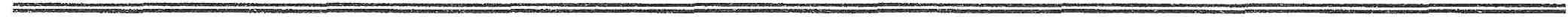 П Р О Е К Т  Р І Ш Е Н Н Я«___» __________  2019 р.                                                                                 №___Про затвердження проектно-кошторисної документації (коригування) на капітальний ремонт дороги по вул. Соборна в м. Покров Дніпропетровської області__________________________________________                З метою належного утримання доріг загального користування міста Покров, забезпечення безпеки руху автомобільного транспорту та пішоходів, керуючись статтею 31 Закону України «Про місцеве самоврядування в Україні», виконавчий комітет міської радиВИРІШИВ:      1.  Затвердити управлінню житлово-комунального господарства та будівництва проектно-кошторисну документацію (коригування) на капітальний ремонт дороги по вул. Соборна в м. Покров Дніпропетровської області, що додається.Координацію роботи щодо виконання цього рішення покласти на заступника міського голови Чистякова О.Г.Ребенок, 4-48-43